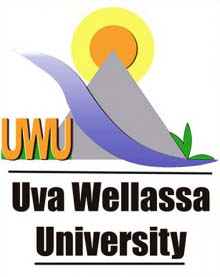 Certificate in English for School LeaversConducting by the Department of English Language Teaching with the collaboration of the CODL, UWUAims - To improve Communicative skills and to handle correspondence independently in EnglishDuration – Six months (classes will be conducted on Saturdays from 9.00 a.m. to 4.00 p.m.)Proposed course fee –Rs. 20,000/- (payable in installments)Qualificationsshould have appeared for G.C.E. (A/L)should have a simple pass or above  for English language at G.C.E. (O/L) ExaminationSelection – through interviewFor more Details please contact, Ms. D. M. R. S. Dissanayake, Course Coordinator – 055 3553029 or CODL office – 055 2226276Certificate in English for Junior ExecutivesConducting by the Department of English Language Teaching with the collaboration of the CODL, UWUAims - To impact English Language skills needed for effective Communication and future career developmentDuration – Six months (classes will be conducted on Saturdays/Sunday from 9.00 a.m. to 4.00 p.m.)Proposed course fee –Rs. 30,000/- (payable in installments)Qualifications should have passed G.C.E. (A/L)should have a simple pass or above  for English language at G.C.E. (O/L) ExaminationSelection – through interviewFor more Details please contact, Ms. D. M. R. S. Dissanayake, Course Coordinator – 055 3553029 or CODL office – 055 2226276Certificate in Agribusiness ManagementConducting by the Faculty of Animal Science and Export Agriculture with the collaboration of the CODL, UWUAims - To improve managerial skills and to handle correspondence independently in Agribusiness ManagementDuration – one year (classes will be conducted on weekends) Proposed course fee –Rs. 60,000/- (payable in installments)Qualification should have passed G.C.E. (A/L) orpass  the G.C.E. (O/L) Examination and 4 years working experience in a related feild and satisfactory performance at the selection testSelection – through interviewAfter completion of following short courses students are qualify for gain the Certificate in Agribusiness ManagementElementary Short Course in Agribusiness ManagementIntermediate Short Course in Agribusiness ManagementAdvanced Short Course in Agribusiness ManagementFor more Details please contact Dr. Sampath Dharmadasa, Course Coordinator - 0714964876or CODL office – 055 2226276Diploma in EnglishConducting by the Department of English Language Teaching with the collaboration of the CODL, UWUDuration – one year (classes will be conducted on weekends)Proposed course fee –Rs. 40,000/-Qualifications should have a A or B pass for English language at G.C.E. (O/L) Examination or C pass or above for Eng. Lit at G.C.E. (O/L)  or S pass or above for Eng. Lit at G.C.E. (O/L) and C pass or above  for Eng. at G.C.E. (O/L) or S pass or above for Eng. Lit at G.C.E. (A/L) or pass CCESL at UWUor CCEJEx at UWU.Selection – through interviewFor more Details please contact, Ms. D. M. R. S. Dissanayake, Course Coordinator – 055 3553029 or CODL office – 055 2226276Diploma in Hospitality, Tourism and Events ManagementConducting by the Department of Tourism Studies with the collaboration of the CODL, UWUAims –  to provide students with an understanding of the Hospitality, tourism and Events industry and of the key functions within the sector and to provide for an effective academic progression route and also to enable students to gain credit towards higher education.After completed the Certificate level eligible for Diploma in HTEMDuration – one year (classes will be conducted on weekends) having two semesters(students who wish to complete only  the certificate in HTEM can exit at the completion of semester one)Proposed course fee –    	Diploma    Rs.  53,000/-                                               	Certificate Rs  28,000/-Qualifications  For Diploma/Certificate in HTEMshould have passed G.C.E. (O/L) with one year experience orshould have passed G.C.E. (A/L) Examinationstudents should have complete the certificate level ( the semester one successfully ) to follow the Diploma LevelSelection – through interviewFor more Details please contact, Dr. Ruwan Ranasinghe, Course Coordinator – 055 2226679 or CODL office – 055 2226276Certificate Course in Plant Tissue CultureConducting by the Department of Export Agriculture with the collaboration of the CODL, UWUTarget group – Entrepreneurs/Government or private sector employees/Any interest person having in the field of Agriculture and Any interest person with G.C.E. (A/L)Duration – 30 hours (classes will be conducted on weekends)Proposed course fee –Rs. 15,000/- For more Details please contact Dr. (Mrs.) P. E. Kaliyadasa, Course Coordinator - 0552226671 or CODL office – 055 2226276Certificate Course in Web Design  Conducting by the Department of Computer Science and technology with the collaboration of the CODL, UWUDuration – three months (classes will be conducted on weekends) Medium - EnglishProposed courses fee –Rs. 18,000/- (payable in installments)Qualifications should have passed G.C.E. (O/L) with passes in English and MathematicsSelection – through interviewFor more Details please contact Ms. Poornima Jayathunga, Course Coordinator – 055 3560090 or CODL office – 055 2226276Certificate Course in Java Application DevelopmentConducting by the Department of Computer Science and technology with the collaboration of the CODL, UWUDuration – three months (classes will be conducted on weekends) Medium - EnglishProposed courses fee –Rs. 18,000/- (payable in installments)Qualifications should have passed G.C.E. (O/L) with passes in English and MathematicsSelection – through interviewFor more Details please contact Ms. Poornima Jayathunga, Course Coordinator – 055 3560090 or CODL office – 055 2226276